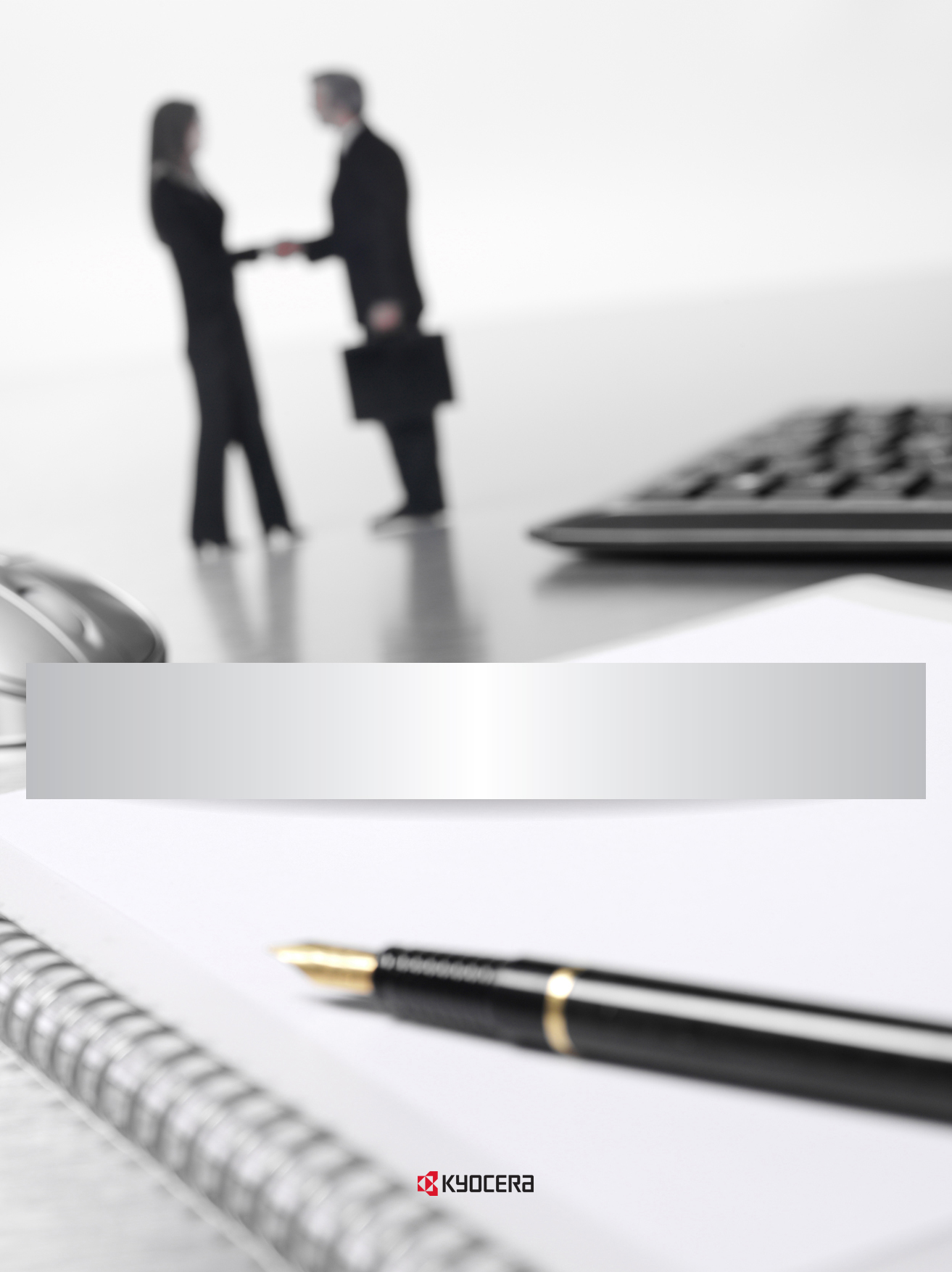 Smlouva o poskytování servisních 
a materiálových služebuzavřená v souladu s ustanovením § 1746 odst. 2 zákona č. 89/2012 Sb., občanského zákoníku v platném znění (dále jen „Smlouva“), mezi následujícími smluvními stranami:(dále jen „Dodavatel“)(dále jen „Objednatel“)Úvodní ustanoveníDodavatel je obchodní společností založenou v souladu s právním řádem České republiky a disponuje veškerými potřebnými oprávněními k provozování činnosti, která je předmětem této Smlouvy. Dodavatel je distributorem multifunkčních zařízení, tiskáren, kopírovacích zařízení, dodavatelem spotřebního materiálu do těchto zařízení, poskytovatelem servisních služeb na uvedená zařízení a rovněž poskytovatelem softwarového řešení pro řízení a úsporu tisku. Objednatel je osobou, která projevila zájem o zajištění vhodného tiskového/kopírovacího řešení. S ohledem na výše uvedené skutečnosti se Dodavatel a Objednatel dohodli na uzavření této Smlouvy, která zakotvuje vzájemná práva a povinnosti smluvních stran při zabezpečení tiskového/kopírovacího řešení pro Objednatele v rozsahu specifikovaném níže v této Smlouvě, resp. v jejích přílohách a závazek Objednatele poskytnout Dodavateli za tyto služby úplatu ve výši stanovené níže v této Smlouvě a jejích přílohách. Dodavatel a Objednatel se dohodli, že jejich práva a povinnosti založené touto Smlouvou se řídí dále Obchodními podmínkami Dodavatele pro poskytování servisních a materiálových služeb, které tvoří nedílnou součást této Smlouvy jako její příloha č. 2. Uzavřením této Smlouvy Objednatel potvrzuje, že se s obsahem uvedených podmínek podrobně seznámil, že tomuto obsahu plně porozuměl, a že s jejich zněním plně souhlasí. Předmět SmlouvyPředmětem této Smlouvy je závazek Dodavatele poskytovat Objednateli tiskové služby, které si Objednatel určil v příloze č. 1 k této Smlouvě. Tiskové služby určené Objednatelem mohou spočívat v poskytování servisních a materiálových služeb Objednateli, v poskytování Tiskového SW a Dohledového SW do nevýhradního a omezeného užívání Objednatele a dále v poskytování doplňkových služeb Objednateli.Konkrétní rozsah a dílčí položky tiskových služeb, které se Dodavatel zavazuje podpisem této Smlouvy Objednateli po dobu trvání této Smlouvy poskytovat, je specifikován v příloze č. 1 k této Smlouvě.Předmětem této Smlouvy je dále závazek Objednatele hradit za poskytované tiskové služby, resp. za dílčí položky tiskových služeb úplatu, která je specifikována v čl. 3 této Smlouvy a v příloze č. 1 k této Smlouvě.3.	Cena za předmět plnění této Smlouvy3.1.	Je-li předmětem této Smlouvy poskytování servisních a materiálových služeb Objednateli, je Objednatel povinen hradit Dodavateli za poskytování servisních a materiálových služeb měsíčně úplatu, která se skládá ze součtu měsíčních úplat za všechny výstupy realizované Objednatelem na všech zařízeních (tzn. za všechny tisky/kopie/skeny za daný měsíc), přičemž výše úplaty za každý jednotlivý výstup je specifikována vždy ve vztahu ke konkrétnímu zařízení v příloze č. 1 k této Smlouvě. Objednatel se dále zavazuje k úhradě za nadměrnou spotřebu materiálu. 3.2.	Je-li předmětem této Smlouvy poskytování Tiskového SW a Dohledového SW do užívání Objednatele, je úplata za poskytování Tiskového SW a Dohledového SW  zahrnuta v úplatě za servisní a materiálové služby.3.3. 	 Je-li předmětem této Smlouvy poskytování doplňkových služeb Objednateli, je Objednatel povinen hradit Dodavateli za poskytování doplňkových služeb měsíčně úplatu ve výši stanovené v příloze č. 1 k této Smlouvě ve vztahu ke každé dílčí doplňkové službě.3.4.	K dohodnuté úplatě bude vždy připočtena daň z přidané hodnoty v odpovídající zákonné výši.4.	Doba trvání této smlouvy, místo plnění4.1.	Tato Smlouva se uzavírá na dobu určitou, přesně specifikovanou v příloze č. 1. Není-li v příloze č. 1 k této Smlouvě stanoveno jinak, nabývá Smlouva platnosti a účinnosti ode dne jejího podpisu oběma smluvními stranami.4.2.	Pokud některá ze smluvních stran neoznámí druhé smluvní straně, že nemá zájem na pokračování právního vztahu založeného touto smlouvou, a to nejpozději 30 dnů před koncem trvání této Smlouvy, tato Smlouva  se automaticky prodlužuje, a to i opakovaně, vždy o dalších 12 měsíců.4.3.	Smluvní strany se dohodly, že je Dodavatel oprávněn tuto Smlouvu ukončit výpovědí v případě, kdy je Objednatel v likvidaci, kdy je v úpadku, v platební neschopnosti (přičemž za platební neschopnost se považuje mimo jiné případ, kdy je Objednatel v prodlení s úhradou úplaty dle této Smlouvy po dobu delší dva měsíce), kdy je na jeho majetek prohlášen  konkurz či obdobné řízení nebo je na jeho majetek vedeno exekuční řízení, a to s výpovědní lhůtou jeden měsíc, která počne běžet okamžikem doručení výpovědi.4.4.	Smluvní strany se dohodly na vyloučení všech zákonných důvodů pro jednostranné ukončení Smlouvy a sjednávají, že tuto Smlouvu lze jednostranně vypovědět či od ní odstoupit jen z důvodů, které jsou výslovně sjednány v této Smlouvě a Obchodních podmínkách Dodavatele pro Smlouvy o poskytování servisních a materiálových služeb, které tvoří nedílnou součást této Smlouvy jako její příloha č. 2. 4.5.	Smluvní strany se dohodly, že je Objednatel oprávněn tuto Smlouvu ukončit výpovědí v případě,, kdy Dodavatel neplní řádně včas závazky plynoucí z této smlouvy, a to s výpovědní lhůtou jeden měsíc, která počne běžet okamžikem doručení výpovědi. Ustanovení 6.2. Obchodních podmínek Dodavatele pro poskytování servisních a materiálových služeb se u výpovědi dle tohoto odstavce neuplatní. 4.6.	Místo plnění (event. místa plnění) dle této Smlouvy je uvedeno v příloze č. 1 k této Smlouvě.Závěrečná ustanoveníTato Smlouva je vyhotovena ve dvou stejnopisech, z nichž po jednom obdrží každá ze smluvních stran. Tuto Smlouvu lze měnit vzestupně číslovanými oboustranně odsouhlasenými dodatky, případně oboustranně odsouhlasenými změnami příloh této Smlouvy či kterékoliv z nich. Smluvní strany se výslovně dohodly tak, že postačuje odsouhlasení doručené prostřednictvím prostého emailu zaslané na elektronickou adresu druhé smluvní strany. Dodavatel a Objednatel se dohodli, že veškeré přílohy této Smlouvy tvoří její nedílnou součást. Objednatel výslovně potvrzuje, že byl před podpisem této Smlouvy podrobně seznámen s obsahem všech příloh, a že plnou textaci všech příloh obdržel.Smluvní strany si tuto Smlouvu řádně přečetly, jejímu obsahu porozuměly, na důkaz čehož připojují své podpisy.Tato smlouva nabývá platnosti dnem jejího podpisu oběma smluvními stranami a účinnosti dnem zveřejnění smlouvy v registru smluv. Zveřejnění smlouvy v registru smluv zajistí objednatel. Přílohy – jsou nedílnou součástí SmlouvyPříloha č. 1 –  Specifikace předmětu smlouvy a úplatyPříloha č. 2 – Obchodními podmínkami Dodavatele pro poskytování servisních a materiálových služebČíslo smlouvy:SO21/052/T/S                            SML326/007/2021Dodavatel / název společnosti:KYOCERA Document Solutions Czech, s.r.o.Ulice, č. popisné / město / PSČ :Českomoravská 2420/15, Praha 9, 190 00IČO:05324165DIČ:CZ05324165Korespondenční adresa (provozovna):Českomoravská 2420/15, Praha 9, 190 00Zastoupena / Jednající:xxxBankovní spojení:xxxOdpovědná osoba:xxxObjednatel / název společnosti:Národní zemědělské muzeum, s. p. o.Sídlo společnosti - Ulice, č. popisné / město / PSČ :Kostelní 1300/44 Praha  17000IČO:75075741DIČ:CZ75075741Korespondenční adresa - Ulice, č. popisné / město / PSČ :Kostelní 1300/44 Praha  17000Zastoupena / Jednající:xxxBankovní spojení:xxxOdpovědná osoba:xxxV ............................... dne: ..................................V Praze dne: ..................................OBJEDNATELNárodní zemědělské muzeum, s. p. o.DODAVATELKYOCERA Document Solutions Czech, s r.o.